	Zpracovatel: QQT, s.r.o. Nositel projektu: Karlovarský kraj.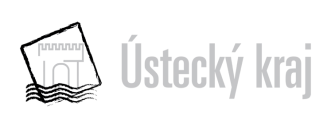 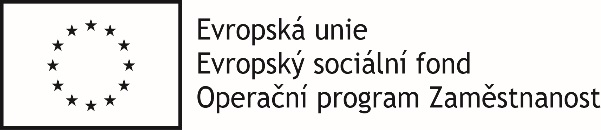 		Publikace vznikla jako výstup z realizace veřejné zakázky v rámci projektu 		„V Karlovarském kraji plánujeme sociální služby společně“, která byla 	 financována z prostředků ESF a státního rozpočtu České republiky.§ 66 - Sociálně aktivizační služby pro seniory a osoby se zdravotním postiženímSociálně aktivizační služby pro seniory a osoby se zdravotním postižením podporují seniory a osoby se zdravotním postižením, kteří se nacházejí v nepříznivé sociální situaci tak, aby mohli i nadále žít ve svém přirozeném prostředí a být součástí své komunity.Sociálně aktivizační služby pro seniory a osoby se zdravotním postižením nabízejí podporu minimálně v rozsahu potřeb běžného života dle karty služby. Poskytovatelé sociálních služeb zjišťují potřeby osob, poskytují poradenství a odpovídající podporu doplňující přirozené zdroje a veřejné služby v rozsahu, které vyplynulo ze zjišťování potřeb.Výsledná kompetence Oblast potřebTémaPotřeba uživateleCo daná potřeba např. zahrnujeVysvětlivkyOsoba o sebe pečuje podle svých potřeb a zvyklostíZvládání běžných úkonů péče o vlastní osobuPéče o vlastní osobuOblékání, svlékání, obouvání, zouváníVolba vhodného oblečení, obuvi a doplňků (počasí, příležitost a vhodné vrstvení)Mít k dispozici nabídku/informace, jak je vhodné se obléci na určitou příležitost, mít podporu při rozhodování, zda a jak se nalíčit, co si nakoupit, být podporován a současně respektován ve volbě svého stylu oblékání a celkové úpravěOsoba o sebe pečuje podle svých potřeb a zvyklostíZvládání běžných úkonů péče o vlastní osobuPéče o vlastní osobuCelková úprava vzhleduSpolečensky akceptovatelný způsob oblečení a celkový vzhledMít k dispozici nabídku/informace, jak je vhodné se obléci na určitou příležitost, mít podporu při rozhodování, zda a jak se nalíčit, co si nakoupit, být podporován a současně respektován ve volbě svého stylu oblékání a celkové úpravěOsoba o sebe pečuje podle svých potřeb a zvyklostíZvládání běžných úkonů péče o vlastní osobuPéče o vlastní osobuPosouzení, co je třeba nakoupit v souvislosti s péčí o vlastní osobuZhodnocení, zda má osoba k dispozici vhodné oblečení, obuv, kosmetiku, doplňkyMít k dispozici nabídku/informace, jak je vhodné se obléci na určitou příležitost, mít podporu při rozhodování, zda a jak se nalíčit, co si nakoupit, být podporován a současně respektován ve volbě svého stylu oblékání a celkové úpravěOsoba o sebe pečuje podle svých potřeb a zvyklostíZvládání běžných úkonů péče o vlastní osobuPéče o vlastní osobuCelková úprava vzhleduSpolečensky akceptovatelný způsob oblečení a celkový vzhledMít k dispozici nabídku/informace, jak je vhodné se obléci na určitou příležitost, mít podporu při rozhodování, zda a jak se nalíčit, co si nakoupit, být podporován a současně respektován ve volbě svého stylu oblékání a celkové úpravěOsoba je v kontaktu se společenským prostředím podle svých potřeb a přáníZajištění kontaktu se společenským prostředímSpolečenské kontaktyNavazování a udržování rodinných, partnerských, přátelských, sousedských a jiných vztahů Uskutečnění kontaktu s rodinou nebo blízkýmiMít k dispozici podporu potřebnou k uskutečnění kontaktu s rodinou (např. možnost nadiktovat dopis)Mít informace o možnostech a způsobech seznamování, podporu/informace  při hledání partnera a udržení partnerského vztahuMít podporu při navazování sousedských vztahůOsoba je v kontaktu se společenským prostředím podle svých potřeb a přáníZajištění kontaktu se společenským prostředímSpolečenské kontaktyNavazování a udržování rodinných, partnerských, přátelských, sousedských a jiných vztahů Navazování a udržování partnerských a sexuálních vztahůMít k dispozici podporu potřebnou k uskutečnění kontaktu s rodinou (např. možnost nadiktovat dopis)Mít informace o možnostech a způsobech seznamování, podporu/informace  při hledání partnera a udržení partnerského vztahuMít podporu při navazování sousedských vztahůOsoba je v kontaktu se společenským prostředím podle svých potřeb a přáníZajištění kontaktu se společenským prostředímSpolečenské kontaktyNavazování a udržování rodinných, partnerských, přátelských, sousedských a jiných vztahů Uskutečnění kontaktu s přáteli, sousedy, spolupracovníky, kolegyMít k dispozici podporu potřebnou k uskutečnění kontaktu s rodinou (např. možnost nadiktovat dopis)Mít informace o možnostech a způsobech seznamování, podporu/informace  při hledání partnera a udržení partnerského vztahuMít podporu při navazování sousedských vztahůOsoba je v kontaktu se společenským prostředím podle svých potřeb a přáníZajištění kontaktu se společenským prostředímSpolečenské kontaktyPředcházení konfliktů a jejich řešeníPředcházení konfliktuOsoba je v kontaktu se společenským prostředím podle svých potřeb a přáníZajištění kontaktu se společenským prostředímSpolečenské kontaktyPředcházení konfliktů a jejich řešeníUmění řešit konfliktOsoba je v kontaktu se společenským prostředím podle svých potřeb a přáníZajištění kontaktu se společenským prostředímOrientaceOrientace v čase, místě, osobáchOrientace v čase (během dne, v týdnu, ročním období)Mít možnost využít odborné podpory (fyzické, slovní) při event. oslabení orientaceMít k dispozici nabídku pomůcek/informací, které orientaci usnadníOsoba je v kontaktu se společenským prostředím podle svých potřeb a přáníZajištění kontaktu se společenským prostředímOrientaceOrientace v čase, místě, osobáchOrientace ve vlastní domácnosti či místnosti pro SAS (nalezení WC, kuchyně apod.)Mít možnost využít odborné podpory (fyzické, slovní) při event. oslabení orientaceMít k dispozici nabídku pomůcek/informací, které orientaci usnadníOsoba je v kontaktu se společenským prostředím podle svých potřeb a přáníZajištění kontaktu se společenským prostředímOrientaceOrientace v čase, místě, osobáchOrientace mimo domov (budovu SAS) – ulice, zahrada, obchod apod.Mít možnost využít odborné podpory (fyzické, slovní) při event. oslabení orientaceMít k dispozici nabídku pomůcek/informací, které orientaci usnadníOsoba je v kontaktu se společenským prostředím podle svých potřeb a přáníZajištění kontaktu se společenským prostředímOrientaceOrientace v čase, místě, osobáchOrientace v osobáchMít možnost využít odborné podpory (fyzické, slovní) při event. oslabení orientaceMít k dispozici nabídku pomůcek/informací, které orientaci usnadníOsoba je v kontaktu se společenským prostředím podle svých potřeb a přáníZajištění kontaktu se společenským prostředímKomunikaceSchopnost navázat komunikaci Způsob vyjadřování, který umožní vyslovení potřeb a navázání kontaktuMít podporu při rozvíjení schopnosti komunikovat/rozšiřovat slovní zásobu, vyjadřovat se způsobem, který je úměrný věku ve společnosti obvyklý Mít podporu při nácviku a rozvíjení optimální formy komunikace (osobní, telefonická, elektronické) včetně alternativní komunikaceOsoba je v kontaktu se společenským prostředím podle svých potřeb a přáníZajištění kontaktu se společenským prostředímKomunikaceSchopnost srozumitelně se vyjádřitDostatečná slovní zásoba pro vyjádření vlastních potřeb a navázání kontaktuMít podporu při rozvíjení schopnosti komunikovat/rozšiřovat slovní zásobu, vyjadřovat se způsobem, který je úměrný věku ve společnosti obvyklý Mít podporu při nácviku a rozvíjení optimální formy komunikace (osobní, telefonická, elektronické) včetně alternativní komunikaceOsoba je v kontaktu se společenským prostředím podle svých potřeb a přáníZajištění kontaktu se společenským prostředímKomunikaceSchopnost obhájit sám sebeSchopnost vyjádřit svůj názorOsoba je v kontaktu se společenským prostředím podle svých potřeb a přáníZajištění kontaktu se společenským prostředímKomunikaceSchopnost obhájit sám sebeSchopnost uvědomit si vlastní hodnotu Osoba je v kontaktu se společenským prostředím podle svých potřeb a přáníZajištění kontaktu se společenským prostředímKomunikaceSchopnost obhájit sám sebeAsertivní jednáníOsoba je v kontaktu se společenským prostředím podle svých potřeb a přáníZajištění kontaktu se společenským prostředímKomunikaceSchopnost obhájit sám sebeSchopnost vážit si sám sebeOsoba je v kontaktu se společenským prostředím podle svých potřeb a přáníZajištění kontaktu se společenským prostředímVyužívání běžných veřejných služebVyužívání běžných veřejných služebNávštěva a orientace v obchodě (výběr a zaplacení zboží)Využívání pošty Využívání bankyNavštěvování obecního úřadu, úřadu práceNávštěva čistírny, opravny, servisu atd.Návštěva čistírny, opravny, servisu atd.Využívání dopravních veřejných prostředkůMít možnost s event. fyzickou podporou dál využívat veřejné služby, mít informace o těchto službách a jejich možném využitíOsoba je v kontaktu se společenským prostředím podle svých potřeb a přáníZajištění kontaktu se společenským prostředímVyužívání běžných veřejných služebZapojování do sociálních aktivit odpovídajících věkuNavštěvování klubů – např. důchodců, knihovny, sportovní klubyMít informace o dalších subjektech, které mohou zprostředkovat návštěvu sociálních aktivit (poradenství – kontakty na dobrovolnické a jiné subjekty)Osoba je v kontaktu se společenským prostředím podle svých potřeb a přáníZajištění kontaktu se společenským prostředímVyužívání běžných veřejných služebZapojování do sociálních aktivit odpovídajících věkuNávštěva restaurace, kina, divadlaMít informace o dalších subjektech, které mohou zprostředkovat návštěvu sociálních aktivit (poradenství – kontakty na dobrovolnické a jiné subjekty)Osoba je v kontaktu se společenským prostředím podle svých potřeb a přáníZajištění kontaktu se společenským prostředímVyužívání běžných veřejných služebZapojování do sociálních aktivit odpovídajících věkuSportovní aktivityMít informace o dalších subjektech, které mohou zprostředkovat návštěvu sociálních aktivit (poradenství – kontakty na dobrovolnické a jiné subjekty)Osoba se realizuje ve smysluplné činnostiOsoba tráví volný čas podle svých přání a potřebSeberealizaceVzděláváníZískávání schopností a dovedností a jejich udržení Podpora při navštěvování školských a jiných vzdělávacích zařízení, vzdělávacích kurzů, univerzity třetího věkuMít přístup k informacím (poradenství, internet) o možnostech pracovního uplatnění osoby nebo dobrovolnické činnostiMít informace o subjektech, které pomohou osobě s volbou pracovního uplatněníMít možnost využít pomůcek, poradenství, event. fyzické podpory při pokračování v pracovní činnostiOsoba se realizuje ve smysluplné činnostiOsoba tráví volný čas podle svých přání a potřebSeberealizaceZájmové činnostiUplatnění v životěHledání smysluplného uplatnění, dobrovolnická činnostMít přístup k informacím (poradenství, internet) o možnostech pracovního uplatnění osoby nebo dobrovolnické činnostiMít informace o subjektech, které pomohou osobě s volbou pracovního uplatněníMít možnost využít pomůcek, poradenství, event. fyzické podpory při pokračování v pracovní činnostiOsoba se realizuje ve smysluplné činnostiOsoba tráví volný čas podle svých přání a potřebSeberealizaceZájmové činnostiUplatnění v životěUspokojení duchovních potřeb – návštěva kostela, farního společenstvíMít přístup k informacím (poradenství, internet) o možnostech pracovního uplatnění osoby nebo dobrovolnické činnostiMít informace o subjektech, které pomohou osobě s volbou pracovního uplatněníMít možnost využít pomůcek, poradenství, event. fyzické podpory při pokračování v pracovní činnostiOsoba se realizuje ve smysluplné činnostiOsoba tráví volný čas podle svých přání a potřebSeberealizaceVolný časOblíbené činnostiPlánování volného časuMít informace/podporu při hledání možností, jak trávit volný časMít podporu při docházení do míst, kde je možné trávit volný časMít informace o tom, kde je možné získat/vypůjčit si knihy, videokazety, CD atd.Mít informace o tom, jak oblíbené činnosti vykonávat, mít podporu při nácviku těchto činnostíOsoba se realizuje ve smysluplné činnostiOsoba tráví volný čas podle svých přání a potřebSeberealizaceVolný časOblíbené činnostiPoslech hudby a mluveného slovaMít informace/podporu při hledání možností, jak trávit volný časMít podporu při docházení do míst, kde je možné trávit volný časMít informace o tom, kde je možné získat/vypůjčit si knihy, videokazety, CD atd.Mít informace o tom, jak oblíbené činnosti vykonávat, mít podporu při nácviku těchto činnostíOsoba se realizuje ve smysluplné činnostiOsoba tráví volný čas podle svých přání a potřebSeberealizaceVolný časOblíbené činnostiSledování TV, videa, DVDMít informace/podporu při hledání možností, jak trávit volný časMít podporu při docházení do míst, kde je možné trávit volný časMít informace o tom, kde je možné získat/vypůjčit si knihy, videokazety, CD atd.Mít informace o tom, jak oblíbené činnosti vykonávat, mít podporu při nácviku těchto činnostíOsoba se realizuje ve smysluplné činnostiOsoba tráví volný čas podle svých přání a potřebSeberealizaceVolný časOblíbené činnostiPoužívání internetuMít informace/podporu při hledání možností, jak trávit volný časMít podporu při docházení do míst, kde je možné trávit volný časMít informace o tom, kde je možné získat/vypůjčit si knihy, videokazety, CD atd.Mít informace o tom, jak oblíbené činnosti vykonávat, mít podporu při nácviku těchto činnostíOsoba se realizuje ve smysluplné činnostiOsoba tráví volný čas podle svých přání a potřebSeberealizaceVolný časOblíbené činnostiRuční práce, výtvarné činnostiMít informace/podporu při hledání možností, jak trávit volný časMít podporu při docházení do míst, kde je možné trávit volný časMít informace o tom, kde je možné získat/vypůjčit si knihy, videokazety, CD atd.Mít informace o tom, jak oblíbené činnosti vykonávat, mít podporu při nácviku těchto činnostíOsoba se realizuje ve smysluplné činnostiOsoba tráví volný čas podle svých přání a potřebSeberealizaceVolný časOblíbené činnostiSportovní aktivityMít informace/podporu při hledání možností, jak trávit volný časMít podporu při docházení do míst, kde je možné trávit volný časMít informace o tom, kde je možné získat/vypůjčit si knihy, videokazety, CD atd.Mít informace o tom, jak oblíbené činnosti vykonávat, mít podporu při nácviku těchto činnostíOsoba se realizuje ve smysluplné činnostiOsoba tráví volný čas podle svých přání a potřebSeberealizaceVolný časOblíbené činnostiRekreace/regenerace/odpočinekMít informace/podporu při hledání možností, jak trávit volný časMít podporu při docházení do míst, kde je možné trávit volný časMít informace o tom, kde je možné získat/vypůjčit si knihy, videokazety, CD atd.Mít informace o tom, jak oblíbené činnosti vykonávat, mít podporu při nácviku těchto činnostíOsoba se realizuje ve smysluplné činnostiOsoba tráví volný čas podle svých přání a potřebSeberealizaceVolný časOblíbené činnostiJiné oblíbené činnosti – např. péče o zvíře (andulka, rybičky, kočka…)Mít informace/podporu při hledání možností, jak trávit volný časMít podporu při docházení do míst, kde je možné trávit volný časMít informace o tom, kde je možné získat/vypůjčit si knihy, videokazety, CD atd.Mít informace o tom, jak oblíbené činnosti vykonávat, mít podporu při nácviku těchto činnostíOsoba ví, jak pečovat o své zdraví a bezpečíPéče o zdraví a bezpečí (rizika)Zajištění bezpečíOpatření pro zajištění bezpečí Přivolání pomoci Mít k dispozici bezpečnou pomůcku, např. mobilní telefon/mít informace o způsobu, jak přivolat pomocMít dostatek informací o tom, jak omezit rizika pádu a zranění, mít dostatek informací o rizicích vyplývajících z onemocnění a o způsobech, jak jim předcházet/jak je minimalizovatMít podporu při hledání a využívání kompenzačních a jiných pomůcekMít podporu při  rozpoznávání  signálů, které avizují zhoršení zdravotního stavu, mít podporu při hledání preventivních opatření, nebo opatření, která je třeba při zhoršení zdrav. stavu učinitOsoba ví, jak pečovat o své zdraví a bezpečíPéče o zdraví a bezpečí (rizika)Zajištění bezpečíOpatření pro zajištění bezpečí Prevence pádu a jiného zranění Mít k dispozici bezpečnou pomůcku, např. mobilní telefon/mít informace o způsobu, jak přivolat pomocMít dostatek informací o tom, jak omezit rizika pádu a zranění, mít dostatek informací o rizicích vyplývajících z onemocnění a o způsobech, jak jim předcházet/jak je minimalizovatMít podporu při hledání a využívání kompenzačních a jiných pomůcekMít podporu při  rozpoznávání  signálů, které avizují zhoršení zdravotního stavu, mít podporu při hledání preventivních opatření, nebo opatření, která je třeba při zhoršení zdrav. stavu učinitOsoba ví, jak pečovat o své zdraví a bezpečíPéče o zdraví a bezpečí (rizika)Zajištění bezpečíOpatření pro zajištění bezpečí Prevence zdravotních rizik spojených s onemocněním  Mít k dispozici bezpečnou pomůcku, např. mobilní telefon/mít informace o způsobu, jak přivolat pomocMít dostatek informací o tom, jak omezit rizika pádu a zranění, mít dostatek informací o rizicích vyplývajících z onemocnění a o způsobech, jak jim předcházet/jak je minimalizovatMít podporu při hledání a využívání kompenzačních a jiných pomůcekMít podporu při  rozpoznávání  signálů, které avizují zhoršení zdravotního stavu, mít podporu při hledání preventivních opatření, nebo opatření, která je třeba při zhoršení zdrav. stavu učinitOsoba ví, jak pečovat o své zdraví a bezpečíPéče o zdraví a bezpečí (rizika)Zajištění bezpečíOpatření pro zajištění bezpečí Pomůcky, které zvýší bezpečí/omezí rizika pádu, nebo rizika spojená s onemocněnímMít k dispozici bezpečnou pomůcku, např. mobilní telefon/mít informace o způsobu, jak přivolat pomocMít dostatek informací o tom, jak omezit rizika pádu a zranění, mít dostatek informací o rizicích vyplývajících z onemocnění a o způsobech, jak jim předcházet/jak je minimalizovatMít podporu při hledání a využívání kompenzačních a jiných pomůcekMít podporu při  rozpoznávání  signálů, které avizují zhoršení zdravotního stavu, mít podporu při hledání preventivních opatření, nebo opatření, která je třeba při zhoršení zdrav. stavu učinitOsoba ví, jak pečovat o své zdraví a bezpečíPéče o zdraví a bezpečí (rizika)Návštěva lékaře, vlastní ošetřeníProvedení jednoduchého ošetřeníPoužití leukoplasti, obvazu, pružného obinadla, dezinfekce atd. Mít informace o postupech drobného ošetřeníMít podporu/informace o tom, co je třeba k drobnému ošetřeníOsoba ví, jak pečovat o své zdraví a bezpečíPéče o zdraví a bezpečí (rizika)Návštěva lékaře, vlastní ošetřeníProvedení jednoduchého ošetřeníZásobování lékárničky prostředky k základnímu ošetřeníMít informace o postupech drobného ošetřeníMít podporu/informace o tom, co je třeba k drobnému ošetřeníOsoba ví, jak pečovat o své zdraví a bezpečíPéče o zdraví a bezpečí (rizika)Návštěva lékaře, vlastní ošetřeníNávštěva lékaře a dodržování léčebného režimu Návštěva lékařeMít možnost rozhodnout se, zda k užívání léků potřebuje osoba asistenci, dohled
Mít dostatek informací k rozhodnutí o návštěvě lékaře/dodržování léčebného režimuOsoba ví, jak pečovat o své zdraví a bezpečíPéče o zdraví a bezpečí (rizika)Návštěva lékaře, vlastní ošetřeníNávštěva lékaře a dodržování léčebného režimu Zajištění potřebných lékůMít možnost rozhodnout se, zda k užívání léků potřebuje osoba asistenci, dohled
Mít dostatek informací k rozhodnutí o návštěvě lékaře/dodržování léčebného režimuOsoba ví, jak pečovat o své zdraví a bezpečíPéče o zdraví a bezpečí (rizika)Návštěva lékaře, vlastní ošetřeníNávštěva lékaře a dodržování léčebného režimu Užívání léků v lékařem stanovené době Mít možnost rozhodnout se, zda k užívání léků potřebuje osoba asistenci, dohled
Mít dostatek informací k rozhodnutí o návštěvě lékaře/dodržování léčebného režimuOsoba ví, jak pečovat o své zdraví a bezpečíPéče o zdraví a bezpečí (rizika)Návštěva lékaře, vlastní ošetřeníNávštěva lékaře a dodržování léčebného režimu Rehabilitace – např. dodržení doporučení fyzioterapeuta, včetně pravidelného cvičení Mít možnost rozhodnout se, zda k užívání léků potřebuje osoba asistenci, dohled
Mít dostatek informací k rozhodnutí o návštěvě lékaře/dodržování léčebného režimuOsoba ví, jak pečovat o své zdraví a bezpečíPéče o zdraví a bezpečí (rizika)Návštěva lékaře, vlastní ošetřeníNávštěva lékaře a dodržování léčebného režimu Pití tekutin v dostatečném množství Mít možnost rozhodnout se, zda k užívání léků potřebuje osoba asistenci, dohled
Mít dostatek informací k rozhodnutí o návštěvě lékaře/dodržování léčebného režimuOsoba ví, jak pečovat o své zdraví a bezpečíPéče o zdraví a bezpečí (rizika)Návštěva lékaře, vlastní ošetřeníNávštěva lékaře a dodržování léčebného režimu Dodržování dietyMít možnost rozhodnout se, zda k užívání léků potřebuje osoba asistenci, dohled
Mít dostatek informací k rozhodnutí o návštěvě lékaře/dodržování léčebného režimuOsoba ví, jak pečovat o své zdraví a bezpečíPéče o zdraví a bezpečí (rizika)Zdravá výživaZnalost zásad zdravé výživyZnalost potravin, které prospívají/škodí Mít dostatek informací (poradenství) o zdravé výživě, vhodné dietní stravěOsoba ví, jak pečovat o své zdraví a bezpečíPéče o zdraví a bezpečí (rizika)Zdravá výživaZnalost zásad zdravé výživyZnalost optimálního množství určitého jídlaMít dostatek informací (poradenství) o zdravé výživě, vhodné dietní stravěOsoba ví, jak uplatňovat svá práva, jak předcházet riziku zneužitíUplatňování práv a oprávněných zájmů a obstarávání osobních záležitostíFinanční a majetková oblastHospodaření s finančními prostředky   Rozvržení příjmu tak, aby byly pokryty všechny platbyMít informace o tom, kdo by mohl osobě pomoci s hospodařením s finančními prostředky, mít nabídku základního poradenství, mít informace o speciálních službách v hospodaření s finančními prostředkyOsoba ví, jak uplatňovat svá práva, jak předcházet riziku zneužitíUplatňování práv a oprávněných zájmů a obstarávání osobních záležitostíFinanční a majetková oblastHospodaření s finančními prostředky   Provádění úhrad spojených s bydlenímMít informace o tom, kdo by mohl osobě pomoci s hospodařením s finančními prostředky, mít nabídku základního poradenství, mít informace o speciálních službách v hospodaření s finančními prostředkyOsoba ví, jak uplatňovat svá práva, jak předcházet riziku zneužitíUplatňování práv a oprávněných zájmů a obstarávání osobních záležitostíFinanční a majetková oblastHospodaření s finančními prostředky   Provádění úhrady daně z nemovitostiMít informace o tom, kdo by mohl osobě pomoci s hospodařením s finančními prostředky, mít nabídku základního poradenství, mít informace o speciálních službách v hospodaření s finančními prostředkyOsoba ví, jak uplatňovat svá práva, jak předcházet riziku zneužitíUplatňování práv a oprávněných zájmů a obstarávání osobních záležitostíFinanční a majetková oblastHospodaření s finančními prostředky   Provádění úhrady poplatků za telefonMít informace o tom, kdo by mohl osobě pomoci s hospodařením s finančními prostředky, mít nabídku základního poradenství, mít informace o speciálních službách v hospodaření s finančními prostředkyOsoba ví, jak uplatňovat svá práva, jak předcházet riziku zneužitíUplatňování práv a oprávněných zájmů a obstarávání osobních záležitostíFinanční a majetková oblastHospodaření s finančními prostředky   Provádění úhrady zdravotního a sociálního pojištěníMít informace o tom, kdo by mohl osobě pomoci s hospodařením s finančními prostředky, mít nabídku základního poradenství, mít informace o speciálních službách v hospodaření s finančními prostředkyOsoba ví, jak uplatňovat svá práva, jak předcházet riziku zneužitíUplatňování práv a oprávněných zájmů a obstarávání osobních záležitostíFinanční a majetková oblastHospodaření s finančními prostředky   Provádění úhrady – jinéMít informace o tom, kdo by mohl osobě pomoci s hospodařením s finančními prostředky, mít nabídku základního poradenství, mít informace o speciálních službách v hospodaření s finančními prostředkyOsoba ví, jak uplatňovat svá práva, jak předcházet riziku zneužitíUplatňování práv a oprávněných zájmů a obstarávání osobních záležitostíFinanční a majetková oblastŘešení dluhů, exekucePřijetí opatření k minimalizaci rizik plynoucích z dluhů (ztráta majetku, bytu apod.)Mít podporu při odpovědném řešení dluhů, hledání optimálního rozvržení finančních prostředků tak, aby dluhy mohly být uhrazenyMít informace o speciálních službách, které se dluhovou problematikou zabývajíOsoba ví, jak uplatňovat svá práva, jak předcházet riziku zneužitíUplatňování práv a oprávněných zájmů a obstarávání osobních záležitostíFinanční a majetková oblastUvědomění si svých závazků a uzavírání smluv Orientace v obsahu smlouvy a v důsledcích smluvních vztahů Mít informace/podporu při uzavírání smluvMít informace/kontakty na subjekty zabývající se touto oblastí (notář, advokátní kancelář, občanská poradna)Osoba ví, jak uplatňovat svá práva, jak předcházet riziku zneužitíUplatňování práv a oprávněných zájmů a obstarávání osobních záležitostíFinanční a majetková oblastUvědomění si svých závazků a uzavírání smluv Poskytnutí informací před uzavřením smlouvy (jiné než běžný nákup)Mít informace/podporu při uzavírání smluvMít informace/kontakty na subjekty zabývající se touto oblastí (notář, advokátní kancelář, občanská poradna)Osoba ví, jak uplatňovat svá práva, jak předcházet riziku zneužitíUplatňování práv a oprávněných zájmů a obstarávání osobních záležitostíFinanční a majetková oblastNakládání 
s majetkemPřevedení majetkuMít informace/kontakty na subjekty v oblasti správy majetku, mít podporu v rozhodování o svém majetkuOsoba ví, jak uplatňovat svá práva, jak předcházet riziku zneužitíUplatňování práv a oprávněných zájmů a obstarávání osobních záležitostíFinanční a majetková oblastNakládání 
s majetkemPronájem nemovitosti (bytu, nebo jeho části, domu, zahrady, chalupy atd.)Mít informace/kontakty na subjekty v oblasti správy majetku, mít podporu v rozhodování o svém majetkuOsoba ví, jak uplatňovat svá práva, jak předcházet riziku zneužitíUplatňování práv a oprávněných zájmů a obstarávání osobních záležitostíFinanční a majetková oblastNakládání 
s majetkemDarování majetkuMít informace/kontakty na subjekty v oblasti správy majetku, mít podporu v rozhodování o svém majetkuOsoba ví, jak uplatňovat svá práva, jak předcházet riziku zneužitíUplatňování práv a oprávněných zájmů a obstarávání osobních záležitostíFinanční a majetková oblastZnalost a využití sociálních dávek a jiných výhodUplatnění nároku na nárokové dávky a výhody, např. průkaz ZTP, příspěvek na péči Mít možnost využít nabídky základního poradenství, mít informace o jednotlivých dávkách a výhodách, o podmínkách přiznáníMít podporu při vypracování žádostí o dávky a výhody, při jednání s příslušnými institucemiOsoba ví, jak uplatňovat svá práva, jak předcházet riziku zneužitíUplatňování práv a oprávněných zájmů a obstarávání osobních záležitostíFinanční a majetková oblastZnalost a využití sociálních dávek a jiných výhodPožádání o nenárokové dávkyMít možnost využít nabídky základního poradenství, mít informace o jednotlivých dávkách a výhodách, o podmínkách přiznáníMít podporu při vypracování žádostí o dávky a výhody, při jednání s příslušnými institucemiOsoba ví, jak uplatňovat svá práva, jak předcházet riziku zneužitíUplatňování práv a oprávněných zájmů a obstarávání osobních záležitostíFinanční a majetková oblastZnalost a využití sociálních dávek a jiných výhodUplatňování práva na pomoc úřadu práce při hledání zaměstnání (nástroje aktivní politiky zaměstnanosti a pracovní rehabilitace)Mít možnost využít nabídky základního poradenství, mít informace o jednotlivých dávkách a výhodách, o podmínkách přiznáníMít podporu při vypracování žádostí o dávky a výhody, při jednání s příslušnými institucemiOsoba ví, jak uplatňovat svá práva, jak předcházet riziku zneužitíUplatňování práv a oprávněných zájmů a obstarávání osobních záležitostíFinanční a majetková oblastZnalost a využití sociálních dávek a jiných výhodUplatnění práva na hmotné zabezpečení ve stáří, v invaliditě (důchod)Mít možnost využít nabídky základního poradenství, mít informace o jednotlivých dávkách a výhodách, o podmínkách přiznáníMít podporu při vypracování žádostí o dávky a výhody, při jednání s příslušnými institucemiOsoba ví, jak uplatňovat svá práva, jak předcházet riziku zneužitíUplatňování práv a oprávněných zájmů a obstarávání osobních záležitostíZákladní dokladyObstarávání osobních a jiných dokladůZajištění platných dokladů (např. občanský průkaz, pas, rodný list, průkaz zdravotní pojišťovny)Mít podporu, dojde-li ke ztrátě, či vyprší-li platnost dokumentůOsoba ví, jak uplatňovat svá práva, jak předcházet riziku zneužitíUplatňování práv a oprávněných zájmů a obstarávání osobních záležitostíÚčast na veřejném životěUplatňování občanských a politických právÚčast na zasedání zastupitelstvaMít k dispozici informace o možnostech realizace politických právMít psychickou podporu při rozhodování, zda realizovat svá politická právaOsoba ví, jak uplatňovat svá práva, jak předcházet riziku zneužitíUplatňování práv a oprávněných zájmů a obstarávání osobních záležitostíÚčast na veřejném životěUplatňování občanských a politických právUplatnění práva volitMít k dispozici informace o možnostech realizace politických právMít psychickou podporu při rozhodování, zda realizovat svá politická právaOsoba ví, jak uplatňovat svá práva, jak předcházet riziku zneužitíUplatňování práv a oprávněných zájmů a obstarávání osobních záležitostíÚčast na veřejném životěUplatňování občanských a politických právUplatnění petičního právaMít k dispozici informace o možnostech realizace politických právMít psychickou podporu při rozhodování, zda realizovat svá politická právaOsoba ví, jak uplatňovat svá práva, jak předcházet riziku zneužitíUplatňování práv a oprávněných zájmů a obstarávání osobních záležitostíÚčast na veřejném životěUplatňování občanských a politických právUplatňování práva být členem politické stranyMít k dispozici informace o možnostech realizace politických právMít psychickou podporu při rozhodování, zda realizovat svá politická právaOsoba ví, jak uplatňovat svá práva, jak předcházet riziku zneužitíUplatňování práv a oprávněných zájmů a obstarávání osobních záležitostíOchrana právOchrana před zneužíváním a trestnou činností jinou osobou Ochrana práv v oblasti sousedských, či občanských vztahů Mít možnost využít informace, event. podporu, při ochraně svých práv, mít informace o subjektech, které pomáhají práva hájit, mít podporu při návštěvě institucí hájících práva, event. při jednání s nimiMít informace o možné formě a rizicích zneužívání a způsobu, jak se mu bránitMít informace o subjektech, které se ochranou před zneužíváním zabývajíMít informace/kontakty na subjekty, které se zabývají pomocí v případě domácího násilíOsoba ví, jak uplatňovat svá práva, jak předcházet riziku zneužitíUplatňování práv a oprávněných zájmů a obstarávání osobních záležitostíOchrana právOchrana před zneužíváním a trestnou činností jinou osobou Uplatňování pomoci ombudsmana (proti rozhodnutí orgánu veřejné správy)Mít možnost využít informace, event. podporu, při ochraně svých práv, mít informace o subjektech, které pomáhají práva hájit, mít podporu při návštěvě institucí hájících práva, event. při jednání s nimiMít informace o možné formě a rizicích zneužívání a způsobu, jak se mu bránitMít informace o subjektech, které se ochranou před zneužíváním zabývajíMít informace/kontakty na subjekty, které se zabývají pomocí v případě domácího násilíOsoba ví, jak uplatňovat svá práva, jak předcházet riziku zneužitíUplatňování práv a oprávněných zájmů a obstarávání osobních záležitostíOchrana právOchrana před zneužíváním a trestnou činností jinou osobou Znalost kontaktů na pomáhající subjekty v případě zneužití, nebo ohrožení zneužitímMít možnost využít informace, event. podporu, při ochraně svých práv, mít informace o subjektech, které pomáhají práva hájit, mít podporu při návštěvě institucí hájících práva, event. při jednání s nimiMít informace o možné formě a rizicích zneužívání a způsobu, jak se mu bránitMít informace o subjektech, které se ochranou před zneužíváním zabývajíMít informace/kontakty na subjekty, které se zabývají pomocí v případě domácího násilíOsoba ví, jak uplatňovat svá práva, jak předcházet riziku zneužitíUplatňování práv a oprávněných zájmů a obstarávání osobních záležitostíOchrana právOchrana před zneužíváním a trestnou činností jinou osobou Znalost kontaktů na pomáhající subjekty v případě domácího násilí, nebo ohrožení domácím násilímMít možnost využít informace, event. podporu, při ochraně svých práv, mít informace o subjektech, které pomáhají práva hájit, mít podporu při návštěvě institucí hájících práva, event. při jednání s nimiMít informace o možné formě a rizicích zneužívání a způsobu, jak se mu bránitMít informace o subjektech, které se ochranou před zneužíváním zabývajíMít informace/kontakty na subjekty, které se zabývají pomocí v případě domácího násilíOsoba ví, jak uplatňovat svá práva, jak předcházet riziku zneužitíUplatňování práv a oprávněných zájmů a obstarávání osobních záležitostíOchrana právOchrana práv a oprávněných zájmůPomoc při přehodnocení svéprávnostiMít informace o svých právech a povinnostech i důsledcích protiprávního jednáníZprostředkování navázaných služeb, např. odborné sociální poradenství nebo právních služebOsoba ví, jak uplatňovat svá práva, jak předcházet riziku zneužitíUplatňování práv a oprávněných zájmů a obstarávání osobních záležitostíOchrana právOchrana práv a oprávněných zájmůOchrana práv klienta před zneužití opatrovníkemMít informace o svých právech a povinnostech i důsledcích protiprávního jednáníZprostředkování navázaných služeb, např. odborné sociální poradenství nebo právních služebOsoba ví, jak uplatňovat svá práva, jak předcházet riziku zneužitíUplatňování práv a oprávněných zájmů a obstarávání osobních záležitostíOchrana právOchrana práv a oprávněných zájmůNávrh na změnu opatrovníkaMít informace o svých právech a povinnostech i důsledcích protiprávního jednáníZprostředkování navázaných služeb, např. odborné sociální poradenství nebo právních služebOsoba ví, jak uplatňovat svá práva, jak předcházet riziku zneužitíUplatňování práv a oprávněných zájmů a obstarávání osobních záležitostíOchrana právZnalost a rozpoznání důsledků protiprávního jednáníZnalost důsledků užívání návykových látek Osoba ví, jak uplatňovat svá práva, jak předcházet riziku zneužitíUplatňování práv a oprávněných zájmů a obstarávání osobních záležitostíOchrana právZnalost a rozpoznání důsledků protiprávního jednáníZnalost důsledků trestné činnosti